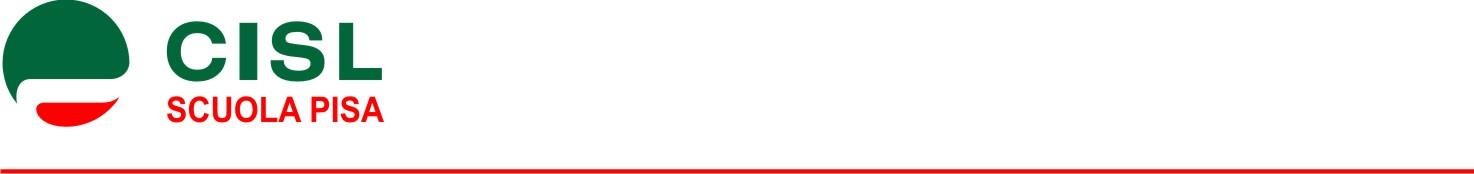 RECAPITO dal 1 SETTEMBRE  AL 30 GIUGNO ( salvo  variazioni )PER APPUNTAMENTO FARE RICHIESTA VIA MAIL Acisl.scuola.pisa@gmail.commeseLUNEDIMARTEDIMERCOLEDIGIOVEDIVENERDISABATO1°Solo neiPISAPONTEDERAVOLTERRA CASCINA PONTE A EGOLA periodi dimaggior      2°  PISAPONTEDERAVOLTERRA(E/O Su appuntamento)MONTESCUDAIOCASCINA C/FRANCOrichiesta e nelle sedi diPONTEDERA PISA  CASCINA 3°PISAPONTEDERAVOLTERRACASCINA PONTE A EGOLAPONTEDERA PISA  CASCINA 4°SAN GIULIANOPONTEDERAVOLTERRA(E/O Su appuntamento)POMARANCECASCINAPONSACCOPONTE A EGOLA